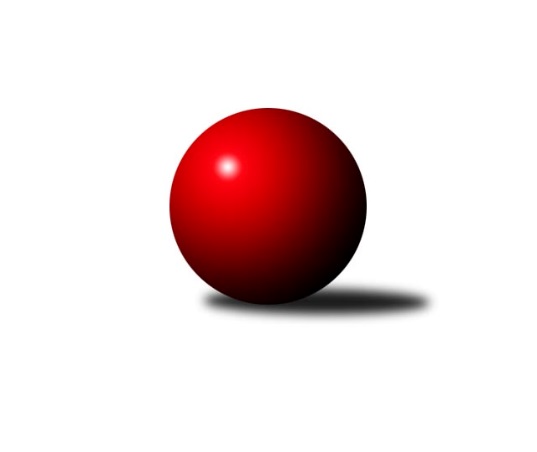 Č.12Ročník 2022/2023	16.7.2024 Okresní přebor - skupina A 2022/2023Statistika 12. kolaTabulka družstev:		družstvo	záp	výh	rem	proh	skore	sety	průměr	body	plné	dorážka	chyby	1.	KK Hvězda Trnovany	11	8	1	2	47.5 : 18.5 	(51.0 : 37.0)	1669	17	1167	502	33.2	2.	TJ Sokol Údlice B	11	8	0	3	44.5 : 21.5 	(57.0 : 31.0)	1629	16	1153	476	36.1	3.	TJ Lokomotiva Žatec B	11	7	2	2	41.0 : 25.0 	(49.0 : 39.0)	1584	16	1123	460	41.5	4.	TJ Sokol Duchcov C	11	8	0	3	39.5 : 26.5 	(48.5 : 39.5)	1620	16	1153	467	40.3	5.	TJ Slovan Vejprty	11	6	2	3	39.0 : 27.0 	(49.0 : 39.0)	1588	14	1122	466	40.5	6.	TJ Sokol Údlice C	11	5	0	6	30.5 : 35.5 	(41.0 : 47.0)	1522	10	1062	460	44.5	7.	TJ Elektrárny Kadaň C	11	4	1	6	30.5 : 35.5 	(42.5 : 45.5)	1588	9	1118	470	38	8.	TJ VTŽ Chomutov B	11	3	1	7	24.0 : 42.0 	(37.5 : 50.5)	1554	7	1114	440	37.9	9.	Sokol Spořice B	11	2	2	7	24.0 : 42.0 	(40.5 : 47.5)	1533	6	1088	444	43.7	10.	SKK Bílina B	10	2	1	7	22.5 : 37.5 	(33.5 : 46.5)	1456	5	1048	409	53.2	11.	TJ KK Louny B	11	2	0	9	17.0 : 49.0 	(30.5 : 57.5)	1489	4	1057	433	48.7Tabulka doma:		družstvo	záp	výh	rem	proh	skore	sety	průměr	body	maximum	minimum	1.	TJ Lokomotiva Žatec B	6	5	1	0	26.0 : 10.0 	(31.0 : 17.0)	1597	11	1630	1548	2.	TJ Sokol Údlice B	6	5	0	1	28.0 : 8.0 	(34.0 : 14.0)	1621	10	1648	1588	3.	TJ Sokol Duchcov C	6	5	0	1	22.0 : 14.0 	(26.5 : 21.5)	1665	10	1739	1638	4.	KK Hvězda Trnovany	5	4	1	0	24.5 : 5.5 	(26.5 : 13.5)	1703	9	1751	1655	5.	TJ Sokol Údlice C	5	4	0	1	21.5 : 8.5 	(25.0 : 15.0)	1525	8	1555	1467	6.	TJ Slovan Vejprty	5	3	1	1	18.5 : 11.5 	(26.0 : 14.0)	1582	7	1657	1454	7.	TJ Elektrárny Kadaň C	5	3	0	2	18.0 : 12.0 	(21.0 : 19.0)	1659	6	1720	1564	8.	SKK Bílina B	5	2	1	2	16.0 : 14.0 	(23.5 : 16.5)	1512	5	1575	1427	9.	Sokol Spořice B	6	2	1	3	16.0 : 20.0 	(25.0 : 23.0)	1452	5	1524	1282	10.	TJ VTŽ Chomutov B	6	2	0	4	13.0 : 23.0 	(20.0 : 28.0)	1598	4	1646	1489	11.	TJ KK Louny B	5	1	0	4	8.0 : 22.0 	(15.5 : 24.5)	1584	2	1640	1508Tabulka venku:		družstvo	záp	výh	rem	proh	skore	sety	průměr	body	maximum	minimum	1.	KK Hvězda Trnovany	6	4	0	2	23.0 : 13.0 	(24.5 : 23.5)	1662	8	1698	1541	2.	TJ Slovan Vejprty	6	3	1	2	20.5 : 15.5 	(23.0 : 25.0)	1590	7	1640	1502	3.	TJ Sokol Duchcov C	5	3	0	2	17.5 : 12.5 	(22.0 : 18.0)	1613	6	1671	1532	4.	TJ Sokol Údlice B	5	3	0	2	16.5 : 13.5 	(23.0 : 17.0)	1630	6	1712	1586	5.	TJ Lokomotiva Žatec B	5	2	1	2	15.0 : 15.0 	(18.0 : 22.0)	1580	5	1651	1411	6.	TJ VTŽ Chomutov B	5	1	1	3	11.0 : 19.0 	(17.5 : 22.5)	1545	3	1712	1448	7.	TJ Elektrárny Kadaň C	6	1	1	4	12.5 : 23.5 	(21.5 : 26.5)	1576	3	1687	1435	8.	TJ Sokol Údlice C	6	1	0	5	9.0 : 27.0 	(16.0 : 32.0)	1530	2	1637	1384	9.	TJ KK Louny B	6	1	0	5	9.0 : 27.0 	(15.0 : 33.0)	1470	2	1624	1294	10.	Sokol Spořice B	5	0	1	4	8.0 : 22.0 	(15.5 : 24.5)	1553	1	1646	1440	11.	SKK Bílina B	5	0	0	5	6.5 : 23.5 	(10.0 : 30.0)	1445	0	1543	1346Tabulka podzimní části:		družstvo	záp	výh	rem	proh	skore	sety	průměr	body	doma	venku	1.	TJ Sokol Duchcov C	10	8	0	2	38.5 : 21.5 	(44.5 : 35.5)	1628	16 	5 	0 	1 	3 	0 	1	2.	KK Hvězda Trnovany	10	7	1	2	41.5 : 18.5 	(45.0 : 35.0)	1667	15 	3 	1 	0 	4 	0 	2	3.	TJ Lokomotiva Žatec B	10	7	1	2	38.0 : 22.0 	(46.0 : 34.0)	1627	15 	5 	1 	0 	2 	0 	2	4.	TJ Sokol Údlice B	10	7	0	3	39.5 : 20.5 	(53.0 : 27.0)	1630	14 	4 	0 	1 	3 	0 	2	5.	TJ Slovan Vejprty	10	6	1	3	36.0 : 24.0 	(45.0 : 35.0)	1593	13 	3 	0 	1 	3 	1 	2	6.	TJ Sokol Údlice C	10	5	0	5	30.5 : 29.5 	(39.0 : 41.0)	1499	10 	4 	0 	1 	1 	0 	4	7.	TJ Elektrárny Kadaň C	10	3	1	6	25.5 : 34.5 	(37.5 : 42.5)	1587	7 	2 	0 	2 	1 	1 	4	8.	TJ VTŽ Chomutov B	10	3	0	7	21.0 : 39.0 	(33.5 : 46.5)	1575	6 	2 	0 	4 	1 	0 	3	9.	SKK Bílina B	10	2	1	7	22.5 : 37.5 	(33.5 : 46.5)	1456	5 	2 	1 	2 	0 	0 	5	10.	Sokol Spořice B	10	2	1	7	21.0 : 39.0 	(35.5 : 44.5)	1540	5 	2 	0 	3 	0 	1 	4	11.	TJ KK Louny B	10	2	0	8	16.0 : 44.0 	(27.5 : 52.5)	1473	4 	1 	0 	4 	1 	0 	4Tabulka jarní části:		družstvo	záp	výh	rem	proh	skore	sety	průměr	body	doma	venku	1.	KK Hvězda Trnovany	1	1	0	0	6.0 : 0.0 	(6.0 : 2.0)	1751	2 	1 	0 	0 	0 	0 	0 	2.	TJ Elektrárny Kadaň C	1	1	0	0	5.0 : 1.0 	(5.0 : 3.0)	1701	2 	1 	0 	0 	0 	0 	0 	3.	TJ Sokol Údlice B	1	1	0	0	5.0 : 1.0 	(4.0 : 4.0)	1588	2 	1 	0 	0 	0 	0 	0 	4.	Sokol Spořice B	1	0	1	0	3.0 : 3.0 	(5.0 : 3.0)	1282	1 	0 	1 	0 	0 	0 	0 	5.	TJ Slovan Vejprty	1	0	1	0	3.0 : 3.0 	(4.0 : 4.0)	1454	1 	0 	1 	0 	0 	0 	0 	6.	TJ VTŽ Chomutov B	1	0	1	0	3.0 : 3.0 	(4.0 : 4.0)	1448	1 	0 	0 	0 	0 	1 	0 	7.	TJ Lokomotiva Žatec B	1	0	1	0	3.0 : 3.0 	(3.0 : 5.0)	1411	1 	0 	0 	0 	0 	1 	0 	8.	SKK Bílina B	0	0	0	0	0.0 : 0.0 	(0.0 : 0.0)	0	0 	0 	0 	0 	0 	0 	0 	9.	TJ Sokol Duchcov C	1	0	0	1	1.0 : 5.0 	(4.0 : 4.0)	1532	0 	0 	0 	0 	0 	0 	1 	10.	TJ KK Louny B	1	0	0	1	1.0 : 5.0 	(3.0 : 5.0)	1568	0 	0 	0 	0 	0 	0 	1 	11.	TJ Sokol Údlice C	1	0	0	1	0.0 : 6.0 	(2.0 : 6.0)	1637	0 	0 	0 	0 	0 	0 	1 Zisk bodů pro družstvo:		jméno hráče	družstvo	body	zápasy	v %	dílčí body	sety	v %	1.	Josef Hudec 	TJ Slovan Vejprty 	8	/	10	(80%)	13	/	20	(65%)	2.	Vladislav Jedlička 	KK Hvězda Trnovany 	8	/	10	(80%)	12	/	20	(60%)	3.	Jiří Müller 	TJ Sokol Duchcov C 	7.5	/	9	(83%)	12	/	18	(67%)	4.	Lada Strnadová 	TJ Elektrárny Kadaň C 	7	/	8	(88%)	12	/	16	(75%)	5.	Blažej Kašný 	TJ Sokol Údlice C 	7	/	9	(78%)	12.5	/	18	(69%)	6.	Jaroslav Hodinář 	TJ Sokol Údlice B 	7	/	10	(70%)	14.5	/	20	(73%)	7.	Jaroslav Seifert 	TJ Elektrárny Kadaň C 	6.5	/	11	(59%)	13	/	22	(59%)	8.	Eduard Houdek 	TJ Sokol Údlice B 	6	/	6	(100%)	11	/	12	(92%)	9.	Pavel Jedlička 	KK Hvězda Trnovany 	6	/	7	(86%)	12	/	14	(86%)	10.	Zbyněk Vytiska 	TJ VTŽ Chomutov B 	6	/	9	(67%)	12.5	/	18	(69%)	11.	Jan Čermák 	TJ Lokomotiva Žatec B 	6	/	10	(60%)	14	/	20	(70%)	12.	Josef Malár 	TJ Slovan Vejprty 	6	/	10	(60%)	11	/	20	(55%)	13.	Pavel Vacinek 	TJ Lokomotiva Žatec B 	6	/	11	(55%)	10	/	22	(45%)	14.	Štěpán Kandl 	KK Hvězda Trnovany 	5.5	/	7	(79%)	8.5	/	14	(61%)	15.	Milan Černý 	Sokol Spořice B 	5	/	7	(71%)	9.5	/	14	(68%)	16.	Lenka Nováková 	TJ VTŽ Chomutov B 	5	/	8	(63%)	11	/	16	(69%)	17.	Milan Mestek 	Sokol Spořice B 	5	/	8	(63%)	8.5	/	16	(53%)	18.	Veronika Šílová 	SKK Bílina B 	5	/	8	(63%)	7	/	16	(44%)	19.	Pavla Vacinková 	TJ Lokomotiva Žatec B 	5	/	9	(56%)	10	/	18	(56%)	20.	Petr Petřík 	KK Hvězda Trnovany 	5	/	9	(56%)	7.5	/	18	(42%)	21.	Miroslav Sodomka 	TJ KK Louny B 	5	/	10	(50%)	11	/	20	(55%)	22.	Jiřina Kařízková 	Sokol Spořice B 	5	/	10	(50%)	10	/	20	(50%)	23.	Josef Otta st.	TJ Sokol Duchcov C 	5	/	11	(45%)	13.5	/	22	(61%)	24.	Jan Hák 	TJ Sokol Údlice B 	5	/	11	(45%)	13	/	22	(59%)	25.	Petr Teinzer 	TJ Lokomotiva Žatec B 	5	/	11	(45%)	13	/	22	(59%)	26.	Jana Černíková 	SKK Bílina B 	4.5	/	7	(64%)	8.5	/	14	(61%)	27.	Karel Nudčenko 	TJ Sokol Údlice C 	4.5	/	8	(56%)	7.5	/	16	(47%)	28.	Milan Lanzendörfer 	TJ Slovan Vejprty 	4.5	/	9	(50%)	10	/	18	(56%)	29.	Jindřich Šebelík 	TJ Sokol Údlice B 	4	/	4	(100%)	7	/	8	(88%)	30.	Jaroslava Paganiková 	TJ Sokol Údlice C 	4	/	7	(57%)	9.5	/	14	(68%)	31.	Roman Exner 	TJ Sokol Duchcov C 	4	/	7	(57%)	8	/	14	(57%)	32.	Jan Zach 	TJ Elektrárny Kadaň C 	4	/	8	(50%)	5.5	/	16	(34%)	33.	Pavel Nocar ml.	TJ Elektrárny Kadaň C 	4	/	9	(44%)	8	/	18	(44%)	34.	Johan Hablawetz 	TJ Slovan Vejprty 	3.5	/	8	(44%)	8	/	16	(50%)	35.	Miroslava Žáková 	TJ Sokol Duchcov C 	3	/	3	(100%)	6	/	6	(100%)	36.	Martin Bergerhof 	KK Hvězda Trnovany 	3	/	4	(75%)	6	/	8	(75%)	37.	Stanislav Novák 	TJ VTŽ Chomutov B 	3	/	5	(60%)	5	/	10	(50%)	38.	Roman Moucha 	SKK Bílina B 	3	/	6	(50%)	7	/	12	(58%)	39.	Michal Šlajchrt 	TJ Sokol Údlice B 	3	/	6	(50%)	6	/	12	(50%)	40.	Miroslav Šaněk 	SKK Bílina B 	3	/	7	(43%)	6	/	14	(43%)	41.	Antonín Šulc 	TJ Sokol Údlice B 	2.5	/	6	(42%)	3.5	/	12	(29%)	42.	Josef Otta ml.	TJ Sokol Duchcov C 	2	/	3	(67%)	4	/	6	(67%)	43.	Jitka Jindrová 	Sokol Spořice B 	2	/	4	(50%)	4	/	8	(50%)	44.	Milan Daniš 	TJ Sokol Údlice C 	2	/	5	(40%)	5	/	10	(50%)	45.	Bohuslav Hoffman 	TJ Slovan Vejprty 	2	/	6	(33%)	5	/	12	(42%)	46.	Andrea Pfeiferová 	TJ KK Louny B 	2	/	6	(33%)	4	/	12	(33%)	47.	Milan Šmejkal 	TJ VTŽ Chomutov B 	2	/	7	(29%)	2	/	14	(14%)	48.	Jana Salačová 	TJ KK Louny B 	2	/	8	(25%)	5	/	16	(31%)	49.	Milan Bašta 	TJ KK Louny B 	2	/	9	(22%)	6	/	18	(33%)	50.	Miroslava Zemánková 	TJ Sokol Duchcov C 	2	/	10	(20%)	4	/	20	(20%)	51.	Miroslav Farkaš 	TJ Slovan Vejprty 	1	/	1	(100%)	2	/	2	(100%)	52.	Václav Šulc 	TJ Sokol Údlice B 	1	/	1	(100%)	2	/	2	(100%)	53.	Tomáš Pičkár 	TJ Sokol Údlice C 	1	/	2	(50%)	2	/	4	(50%)	54.	František Pfeifer 	TJ KK Louny B 	1	/	3	(33%)	2.5	/	6	(42%)	55.	Veronika Rajtmajerová 	TJ Lokomotiva Žatec B 	1	/	3	(33%)	2	/	6	(33%)	56.	Milada Pšeničková 	Sokol Spořice B 	1	/	5	(20%)	4	/	10	(40%)	57.	Petr Vokálek 	Sokol Spořice B 	1	/	5	(20%)	2.5	/	10	(25%)	58.	Boleslava Slunéčková 	Sokol Spořice B 	1	/	5	(20%)	2	/	10	(20%)	59.	Jiří Perkner 	SKK Bílina B 	1	/	6	(17%)	4	/	12	(33%)	60.	Radek Mihal 	TJ Sokol Údlice C 	1	/	6	(17%)	1.5	/	12	(13%)	61.	Filip Prokeš 	TJ VTŽ Chomutov B 	1	/	7	(14%)	4	/	14	(29%)	62.	Rudolf Tesařík 	TJ VTŽ Chomutov B 	1	/	7	(14%)	3	/	14	(21%)	63.	Miriam Nocarová 	TJ Elektrárny Kadaň C 	1	/	7	(14%)	3	/	14	(21%)	64.	Jiří Suchánek 	TJ Sokol Údlice C 	1	/	7	(14%)	3	/	14	(21%)	65.	Martina Drahošová 	TJ KK Louny B 	1	/	7	(14%)	1	/	14	(7%)	66.	Miroslav Kesner 	TJ KK Louny B 	0	/	1	(0%)	1	/	2	(50%)	67.	Tomáš Šaněk 	TJ Sokol Duchcov C 	0	/	1	(0%)	1	/	2	(50%)	68.	Petr Strnad 	TJ Elektrárny Kadaň C 	0	/	1	(0%)	1	/	2	(50%)	69.	Jitka Váňová 	TJ VTŽ Chomutov B 	0	/	1	(0%)	0	/	2	(0%)	70.	Ondřej Koblih 	KK Hvězda Trnovany 	0	/	4	(0%)	2	/	8	(25%)	71.	Ladislav Kandr 	SKK Bílina B 	0	/	5	(0%)	1	/	10	(10%)Průměry na kuželnách:		kuželna	průměr	plné	dorážka	chyby	výkon na hráče	1.	Duchcov, 1-4	1653	1168	484	40.1	(413.4)	2.	Kadaň, 1-2	1636	1145	491	35.7	(409.2)	3.	Louny, 1-2	1627	1159	467	44.1	(406.9)	4.	TJ VTŽ Chomutov, 1-2	1611	1127	484	33.9	(402.9)	5.	Žatec, 1-2	1564	1109	455	42.5	(391.2)	6.	Vejprty, 1-2	1564	1104	460	38.6	(391.0)	7.	Údlice, 1-2	1540	1099	441	42.6	(385.2)	8.	Bílina, 1-2	1507	1074	433	48.7	(376.8)	9.	Sokol Spořice, 1-2	1452	1046	405	47.7	(363.1)Nejlepší výkony na kuželnách:Duchcov, 1-4KK Hvězda Trnovany	1751	12. kolo	Jiří Müller 	TJ Sokol Duchcov C	494	10. koloTJ Sokol Duchcov C	1739	10. kolo	Josef Otta st.	TJ Sokol Duchcov C	468	9. koloKK Hvězda Trnovany	1735	3. kolo	Pavel Jedlička 	KK Hvězda Trnovany	458	12. koloTJ Sokol Údlice B	1712	9. kolo	Jiří Müller 	TJ Sokol Duchcov C	457	4. koloKK Hvězda Trnovany	1688	11. kolo	Lada Strnadová 	TJ Elektrárny Kadaň C	451	6. koloKK Hvězda Trnovany	1686	1. kolo	Vladislav Jedlička 	KK Hvězda Trnovany	448	3. koloTJ Sokol Duchcov C	1675	4. kolo	Jiří Müller 	TJ Sokol Duchcov C	448	2. koloTJ Sokol Duchcov C	1656	2. kolo	Vladislav Jedlička 	KK Hvězda Trnovany	447	12. koloKK Hvězda Trnovany	1655	8. kolo	Antonín Šulc 	TJ Sokol Údlice B	447	9. koloTJ Lokomotiva Žatec B	1647	11. kolo	Josef Hudec 	TJ Slovan Vejprty	446	10. koloKadaň, 1-2TJ Elektrárny Kadaň C	1720	7. kolo	Milan Černý 	Sokol Spořice B	463	10. koloTJ Elektrárny Kadaň C	1701	12. kolo	Lada Strnadová 	TJ Elektrárny Kadaň C	461	7. koloKK Hvězda Trnovany	1696	7. kolo	Pavel Nocar ml.	TJ Elektrárny Kadaň C	459	12. koloTJ Elektrárny Kadaň C	1686	10. kolo	Jaroslav Seifert 	TJ Elektrárny Kadaň C	451	12. koloTJ Sokol Údlice B	1626	5. kolo	Lada Strnadová 	TJ Elektrárny Kadaň C	440	5. koloTJ Elektrárny Kadaň C	1624	5. kolo	Vladislav Jedlička 	KK Hvězda Trnovany	439	7. koloTJ Slovan Vejprty	1621	1. kolo	Lada Strnadová 	TJ Elektrárny Kadaň C	438	10. koloTJ KK Louny B	1568	12. kolo	Josef Hudec 	TJ Slovan Vejprty	433	1. koloTJ Elektrárny Kadaň C	1564	1. kolo	Pavel Nocar ml.	TJ Elektrárny Kadaň C	431	7. koloSokol Spořice B	1560	10. kolo	Miroslav Sodomka 	TJ KK Louny B	429	12. koloLouny, 1-2TJ VTŽ Chomutov B	1712	5. kolo	Zbyněk Vytiska 	TJ VTŽ Chomutov B	487	5. koloKK Hvězda Trnovany	1698	10. kolo	Jan Čermák 	TJ Lokomotiva Žatec B	477	1. koloTJ Sokol Duchcov C	1671	3. kolo	Roman Exner 	TJ Sokol Duchcov C	461	3. koloTJ Lokomotiva Žatec B	1651	1. kolo	Miroslav Sodomka 	TJ KK Louny B	444	9. koloTJ KK Louny B	1640	9. kolo	Štěpán Kandl 	KK Hvězda Trnovany	441	10. koloTJ KK Louny B	1631	10. kolo	Pavel Vacinek 	TJ Lokomotiva Žatec B	441	1. koloTJ Elektrárny Kadaň C	1623	9. kolo	Miroslav Sodomka 	TJ KK Louny B	431	10. koloTJ KK Louny B	1584	3. kolo	Lenka Nováková 	TJ VTŽ Chomutov B	430	5. koloTJ KK Louny B	1557	1. kolo	Milan Bašta 	TJ KK Louny B	430	3. koloTJ KK Louny B	1508	5. kolo	Miroslava Žáková 	TJ Sokol Duchcov C	429	3. koloTJ VTŽ Chomutov, 1-2TJ Elektrárny Kadaň C	1687	11. kolo	Zbyněk Vytiska 	TJ VTŽ Chomutov B	450	6. koloTJ VTŽ Chomutov B	1646	11. kolo	Eduard Houdek 	TJ Sokol Údlice B	449	2. koloTJ Slovan Vejprty	1640	9. kolo	Zbyněk Vytiska 	TJ VTŽ Chomutov B	447	11. koloTJ VTŽ Chomutov B	1637	2. kolo	Jan Čermák 	TJ Lokomotiva Žatec B	445	6. koloTJ Sokol Údlice B	1627	2. kolo	Zbyněk Vytiska 	TJ VTŽ Chomutov B	445	4. koloTJ Lokomotiva Žatec B	1622	6. kolo	Jaroslav Seifert 	TJ Elektrárny Kadaň C	442	11. koloTJ VTŽ Chomutov B	1614	4. kolo	Lada Strnadová 	TJ Elektrárny Kadaň C	437	11. koloTJ VTŽ Chomutov B	1606	6. kolo	Milan Lanzendörfer 	TJ Slovan Vejprty	437	9. koloTJ VTŽ Chomutov B	1598	9. kolo	Lenka Nováková 	TJ VTŽ Chomutov B	436	11. koloTJ Sokol Duchcov C	1590	8. kolo	Zbyněk Vytiska 	TJ VTŽ Chomutov B	434	9. koloŽatec, 1-2TJ Lokomotiva Žatec B	1630	10. kolo	Blažej Kašný 	TJ Sokol Údlice C	456	3. koloTJ Lokomotiva Žatec B	1621	2. kolo	Karel Nudčenko 	TJ Sokol Údlice C	437	3. koloTJ Lokomotiva Žatec B	1615	7. kolo	Jan Čermák 	TJ Lokomotiva Žatec B	432	5. koloTJ Lokomotiva Žatec B	1607	3. kolo	Milan Lanzendörfer 	TJ Slovan Vejprty	427	7. koloTJ Slovan Vejprty	1604	7. kolo	Lada Strnadová 	TJ Elektrárny Kadaň C	421	2. koloTJ Sokol Údlice B	1586	10. kolo	Jan Čermák 	TJ Lokomotiva Žatec B	421	7. koloTJ Lokomotiva Žatec B	1559	9. kolo	Josef Hudec 	TJ Slovan Vejprty	420	7. koloTJ Sokol Údlice C	1556	3. kolo	Jan Čermák 	TJ Lokomotiva Žatec B	419	3. koloTJ Lokomotiva Žatec B	1548	5. kolo	Petr Teinzer 	TJ Lokomotiva Žatec B	417	7. koloTJ Elektrárny Kadaň C	1528	2. kolo	Pavel Vacinek 	TJ Lokomotiva Žatec B	414	10. koloVejprty, 1-2KK Hvězda Trnovany	1675	4. kolo	Pavel Jedlička 	KK Hvězda Trnovany	457	4. koloTJ Slovan Vejprty	1657	8. kolo	Josef Hudec 	TJ Slovan Vejprty	453	8. koloTJ Slovan Vejprty	1646	6. kolo	Martin Bergerhof 	KK Hvězda Trnovany	442	4. koloTJ KK Louny B	1624	6. kolo	Josef Hudec 	TJ Slovan Vejprty	435	6. koloTJ Slovan Vejprty	1586	11. kolo	Johan Hablawetz 	TJ Slovan Vejprty	428	8. koloTJ Slovan Vejprty	1568	4. kolo	Josef Hudec 	TJ Slovan Vejprty	426	11. koloTJ Sokol Údlice C	1500	8. kolo	Josef Hudec 	TJ Slovan Vejprty	426	4. koloSKK Bílina B	1482	11. kolo	Miroslav Sodomka 	TJ KK Louny B	422	6. koloTJ Slovan Vejprty	1454	12. kolo	Milan Lanzendörfer 	TJ Slovan Vejprty	416	12. koloTJ VTŽ Chomutov B	1448	12. kolo	Milan Bašta 	TJ KK Louny B	412	6. koloÚdlice, 1-2KK Hvězda Trnovany	1664	6. kolo	Vladislav Jedlička 	KK Hvězda Trnovany	451	6. koloTJ Sokol Údlice B	1648	1. kolo	Jaroslav Hodinář 	TJ Sokol Údlice B	444	8. koloTJ Sokol Údlice B	1639	11. kolo	Jaroslava Paganiková 	TJ Sokol Údlice C	442	2. koloTJ Sokol Údlice B	1635	3. kolo	Jiří Müller 	TJ Sokol Duchcov C	440	5. koloTJ Sokol Údlice B	1624	6. kolo	Blažej Kašný 	TJ Sokol Údlice C	440	11. koloTJ Sokol Údlice B	1589	8. kolo	Jaroslav Hodinář 	TJ Sokol Údlice B	432	3. koloTJ Sokol Duchcov C	1589	5. kolo	Eduard Houdek 	TJ Sokol Údlice B	430	11. koloTJ Sokol Údlice B	1588	12. kolo	Jan Hák 	TJ Sokol Údlice B	429	3. koloTJ Sokol Údlice C	1581	11. kolo	Eduard Houdek 	TJ Sokol Údlice B	429	6. koloTJ Sokol Údlice C	1555	9. kolo	Jan Hák 	TJ Sokol Údlice B	424	11. koloBílina, 1-2KK Hvězda Trnovany	1639	2. kolo	Zbyněk Vytiska 	TJ VTŽ Chomutov B	454	10. koloSKK Bílina B	1575	8. kolo	Martin Bergerhof 	KK Hvězda Trnovany	439	2. koloSKK Bílina B	1568	10. kolo	Lada Strnadová 	TJ Elektrárny Kadaň C	437	8. koloTJ Elektrárny Kadaň C	1551	8. kolo	Veronika Šílová 	SKK Bílina B	431	2. koloTJ Sokol Údlice C	1523	6. kolo	Jan Zach 	TJ Elektrárny Kadaň C	431	8. koloSKK Bílina B	1518	2. kolo	Blažej Kašný 	TJ Sokol Údlice C	424	6. koloTJ VTŽ Chomutov B	1504	10. kolo	Jiří Perkner 	SKK Bílina B	410	8. koloSKK Bílina B	1474	6. kolo	Roman Moucha 	SKK Bílina B	410	10. koloSKK Bílina B	1427	4. kolo	Roman Moucha 	SKK Bílina B	404	6. koloTJ KK Louny B	1294	4. kolo	Jaroslav Seifert 	TJ Elektrárny Kadaň C	403	8. koloSokol Spořice, 1-2TJ Sokol Údlice B	1601	7. kolo	Jitka Jindrová 	Sokol Spořice B	445	5. koloSokol Spořice B	1524	7. kolo	Jiřina Kařízková 	Sokol Spořice B	431	12. koloTJ Slovan Vejprty	1502	5. kolo	Jaroslav Hodinář 	TJ Sokol Údlice B	413	7. koloSokol Spořice B	1493	5. kolo	Jitka Jindrová 	Sokol Spořice B	407	7. koloSokol Spořice B	1482	3. kolo	Milan Mestek 	Sokol Spořice B	406	11. koloSokol Spořice B	1473	1. kolo	Miroslav Sodomka 	TJ KK Louny B	405	11. koloTJ KK Louny B	1471	11. kolo	Milan Mestek 	Sokol Spořice B	402	12. koloSokol Spořice B	1460	11. kolo	Jan Hák 	TJ Sokol Údlice B	400	7. koloTJ Lokomotiva Žatec B	1411	12. kolo	Jiřina Kařízková 	Sokol Spořice B	398	5. koloTJ Sokol Údlice C	1384	1. kolo	Eduard Houdek 	TJ Sokol Údlice B	396	7. koloČetnost výsledků:	6.0 : 0.0	5x	5.5 : 0.5	2x	5.0 : 1.0	15x	4.5 : 1.5	1x	4.0 : 2.0	13x	3.0 : 3.0	5x	2.5 : 3.5	1x	2.0 : 4.0	4x	1.5 : 4.5	1x	1.0 : 5.0	12x	0.0 : 6.0	1x